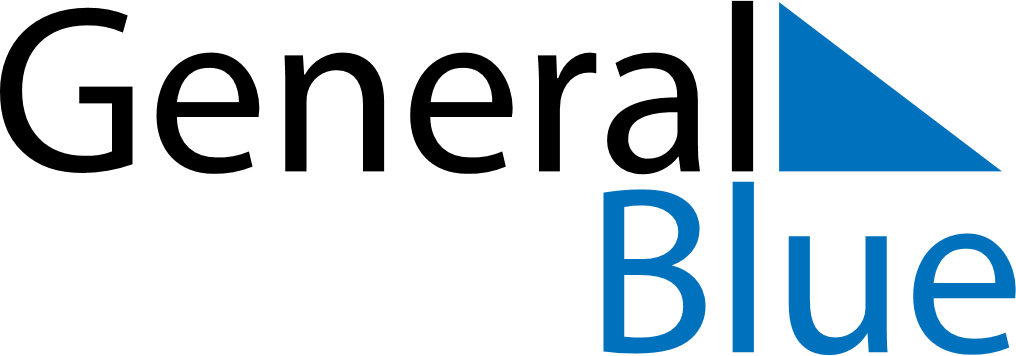 October 2022October 2022October 2022ChinaChinaMONTUEWEDTHUFRISATSUN12National DayNational Day3456789National Day10111213141516171819202122232425262728293031